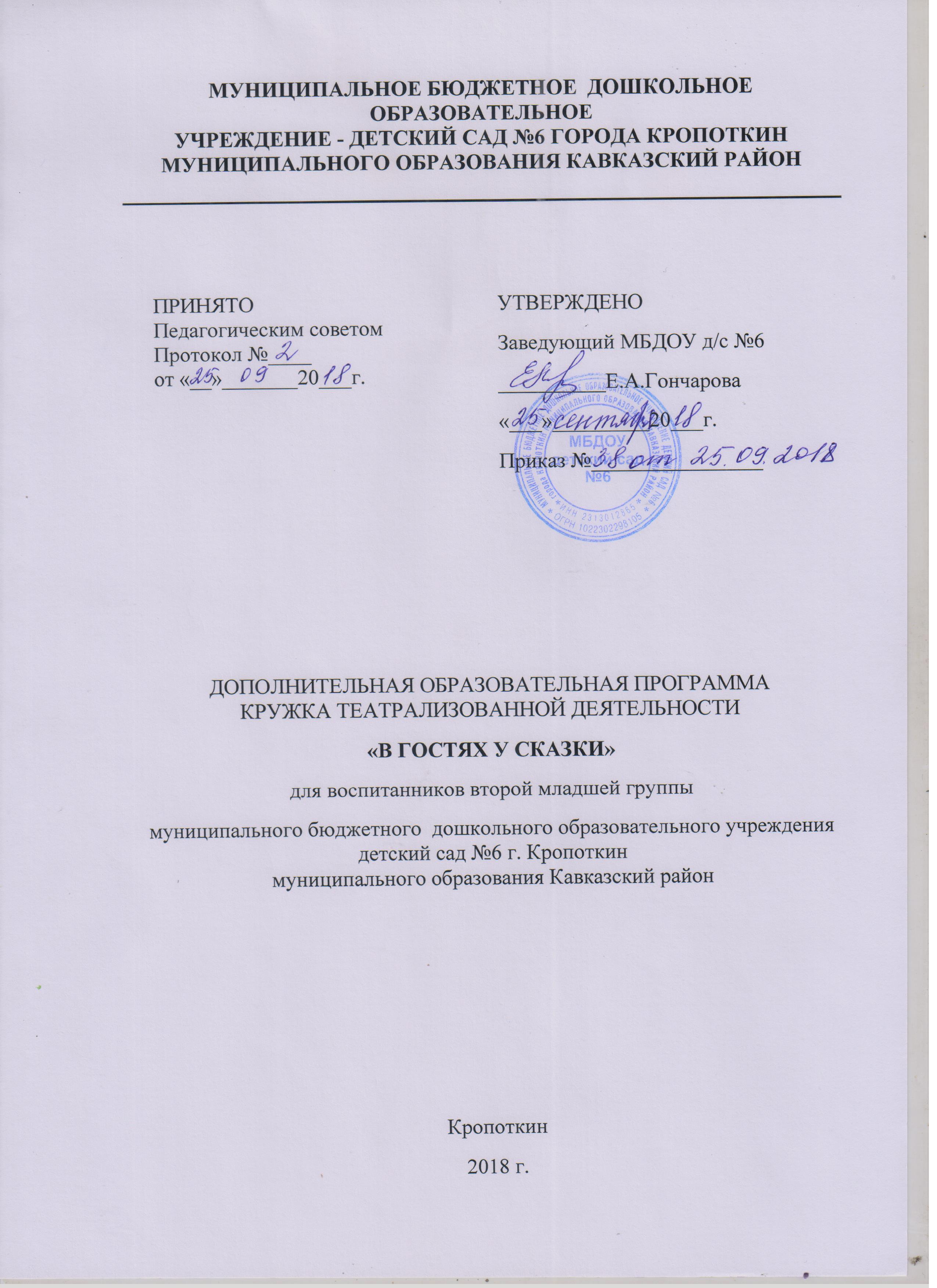 1. ПАСПОРТ ПРОГРАММЫ2. ПОЯСНИТЕЛЬНАЯ ЗАПИСКАПрограмма формирования культуры здорового и безопасного образа жизни детей в соответствии с определением ФГОС – это комплексная программа формирования знаний, установок, личностных ориентиров и норм поведения, обеспечивающих сохранение и укрепление физического и психического здоровья, как одного из ценностных составляющих, способствующих познавательному и эмоциональному развитию ребенка.В качестве одного из средств, помогающих сохранить эмоциональное благополучие ребенка в детском саду может служить интересная и доступная для него театрально-игровая деятельность.Развитие творческой активности ребенка, его эмоций и чувств, раскрепощение поведения дошкольника, создание максимально комфортной ситуации общения детей друг с другом и воспитателем – актуальные проблемы современной педагогической науки и практики.Детское творчество особенно проявляется в играх – драматизациях, в основе которых лежит народный фольклор: это сказки, потешки. Как правило, сюжет и игровые действия здесь определены самим содержанием произведения и обыгрывая сюжет, ребенок закрепляет, уточняет и расширяет знания об окружающем. Но чтобы дети могли передать соответствующий образ, у них надо развивать воображение, учить их ставить себя на место героев произведения, проникаться их чувствами, переживаниями. П.Блонский считал, что все виды игр по существу являются искусством ребенка, его творчеством, значит и игры – драматизации можно назвать творческой игрой.Творчество детей в этих играх направлено на создание игровой ситуации, на более эмоциональное воплощение взятой на себя роли.Такие игры возникают в том случае, если ребенок освоил сказку или потешку как художественное произведение, а взрослый обеспечил творческий, импровизационный характер этого освоения. Для сохранения игровой сущности потешки важно обеспечивать активную позицию ребенка в этом освоении. Партнерский стиль общения позволяет детям проявлять творческое начало не под руководством воспитателя, а вместе с ним. Результатом педагогического влияния становится появление у дошкольников творческой активности, мотивов творческой деятельности, потребности в самовыражении.Дети – дошкольники, как правило, всегда рады приезду в детский сад кукольного театра. Но не меньше они любят и сами разыгрывать небольшие спектакли при помощи кукол, выполняют их просьбы, дают советы, перевоплощаются в тот или иной образ. Они смеются , когда смеются персонажи, грустят вместе с ними, предупреждают об опасности, плачут над неудачами любимого героя, всегда готовы прийти к нему на помощь. Участвуя в театрализованных играх, дети знакомятся с окружающим миром, через образы, краски, звуки. Тематика и содержание театрализованных игр имеют нравственную направленность, которая заключена в каждой сказке, литературном произведении и должна найти место в импровизированных постановках. Это дружба, отзывчивость, доброта, честность, смелость. Любимые герои становятся образцами для подражания.Театрализованные игры позволяют решать многие задачи программы детского сада, поставленные в различных образовательных областях: социально-коммуникативное развитие, речевое развитие, художественно-эстетическое развитие. Разнообразие тематики программы, средств изображения, эмоциональность театрализованных игр дают возможность использовать их в целях всестороннего воспитания личности. Активное участие ребят в подготовке атрибутов, декораций развивает их вкус, воспитывает чувство прекрасного. Театрализованные игры помогают воспитателю создавать радостную, непринуждённую обстановку в группе.Работа по программе предусматривает поэтапную реализацию трёх основных направлений:Формирование развивающей среды. Это создание театрального уголка в группе, включающего в себя:Настольный театрТеатр резиновой игрушкиПальчиковый театрДекорацииТеатр конусной игрушкиКуклы - бибабоМаски – шапочкиРабота с детьмиОна включает в себя творческую деятельность детей, как совместную (1 раз в неделю проводится кружок театрализованной деятельности), так и самостоятельную. Это:игровое творчествопесенное творчествосочинение сказок, модификация сказок,сопровождение движений кукол словами, песенкой,импровизация,подведение итогов,обработка информации, диагностикаЗаключительныйподведение итоговобработка информации, диагностикапоказ сказки для родителейЦель:Создание условий для эмоционального благополучия детей младшего дошкольного возраста средствами театрализованной деятельности.Развитие творческих способностей детей средствами театрализованной деятельности.Развитие творческой активности детей младшего возраста.Воспитание любви к театру и театральной деятельности.Задачи:1. Создать необходимые условия для проведения театрально–игровой деятельности. Организовать в группе соответствующую развивающую предметно-пространственную среду.2. Закреплять представления об окружающих предметах; умение называть предметы театрального игрового оборудования. Развивать у детей интерес и бережное отношение к игрушкам, театральным куклам.3. Воспитывать умение следить за развитием действия в драматизациях и кукольных спектаклях.4. Развивать речь детей с помощью кукольного театра: обогащение словаря, формирование умения строить предложения, добиваясь правильного и четкого произношения слов.5. Формировать умения передавать мимикой, позой, жестом, движением основные эмоции.6. Знакомить детей с приемами кукловождения настольных кукол.7. Формировать умения концентрировать внимание на игрушке, театральной кукле.8. Поощрять желание участвовать в танцевальных импровизациях.9. Развивать инициативу и самостоятельности детей в играх с театральными куклами.11. Развивать желания выступать перед родителями, сотрудниками детского сада.Рабочая программа предназначена для детей 3-4 лет (вторая младшая группа) Ожидаемые результаты- Раскрытие творческих способностей детей (интонационное проговаривание, эмоциональный настрой, мимическую выразительность, навыки имитации).- Развитие психологических процессов (мышление, речь, память, внимание, воображение, познавательные процессы фантазии).- Развитие личностных качеств (дружеские, партнерские взаимоотношения; коммуникативные навыки; эмпатия).В рабочей программе определены виды интеграции образовательных областей и целевые ориентиры дошкольного образования.Кружковая работа проводится 1 раз в неделю по 15- 20минут.Диагностика проводится 2 раза в год – в октябре, мае.Срок реализации программы: 01.10.2018 – 31.05.20193.СОДЕРЖАНИЕ ПРОГРАММЫОдна из главных задач современного педагога – научить детей культуре здорового и безопасного образа жизни. Здоровье – это состояние полного физического, душевного и социального благополучия, а не только отсутствие физических дефектов и болезней. Эмоциональную сферу можно рассматривать как один из главных факторов, определяющих психическое здоровье ребенка и становление его исходно благополучной психики.Эмоциональное благополучие ребенка в детском саду – это его положительные эмоции, чувство эмоционального комфорта, защищенности и доверия, что является важным условием сохранения его психического здоровья. А именно театральная деятельность помогает развить интересы и способности ребенка; способствуют общему развитию; проявлению любознательности, стремления к познанию нового, усвоению новой информации и новых способов действия, развитию ассоциативного мышления; настойчивости, целеустремленности, проявлению общего интеллекта, эмоций при проигрывании ролей. Кроме того, занятия театральной деятельностью требуют от ребенка решительности, систематичности в работе, трудолюбия, что способствует формированию волевых черт характера. У ребенка развивается умение комбинировать образы, интуиция, смекалка и изобретательность, способность к импровизации.Занятия театральной деятельностью и выступления на сцене перед зрителями способствуют реализации творческих сил и духовных потребностей ребенка, раскрепощению и повышению самооценки. Чередование функций исполнителя и зрителя, которые постоянно берет на себя ребенок, помогает ему продемонстрировать товарищам свою позицию, умения, знания, фантазию.Упражнения на развитие речи, дыхания и голоса совершенствуют речевой аппарат ребенка. Выполнение игровых заданий в образах животных и персонажей из сказок помогает лучше овладеть своим телом, осознать пластические возможности движений. Театрализованные игры и спектакли позволяют ребятам с большим интересом и легкостью погружаться в мир фантазии, учат замечать и оценивать свои и чужие промахи. Дети становятся более раскрепощенными, общительными; они учатся четко формулировать свои мысли и излагать их публично, тоньше чувствовать и познавать окружающий мир.Условия, благоприятные для развития театрализованных игр:С раннего возраста учить детей вслушиваться в художественное слово, эмоционально откликаться на него.Воспитывать интерес к драматизации, театральной деятельности.Заботиться об оснащении игр.Уделять серьезное внимание подбору литературных произведений для игр-драматизаций.Педагогическое руководство. Основная цель педагогического руководства – будить воображение ребенка, создавать условия для того, чтобы как можно больше творчества, изобретательности проявляли сами дети.Это создание театрального уголка в группеКалендарно-тематическое планированиеМЕХАНИЗМ ОЦЕНКИ ПОЛУЧАЕМЫХ РЕЗУЛЬТАТОВАкцент в организации театрализованной деятельности с дошкольниками делается не на результат, в виде внешней демонстрации театрализованного действия, а на организацию коллективной творческой деятельности в процессе создания спектакля.Высокий уровень – 3 балла: понимает главную идею литературного произведения, поясняет свое высказывание; дает подробные словесные характеристики своих героев; творчески интерпретирует единицы сюжета на основе литературного произведения. Средний уровень – 2 балла: понимает главную идею литературного произведения, дает словесные характеристики главных и второстепенных героев; выделяет и может охарактеризовать единицы литературного изведения.Низкий уровень – 1 балл: понимает произведение, различает главных и второстепенных героев, затрудняется выделить литературные единицы сюжета; пересказывает с помощью педагога.Высокий уровень – 3 балла: творчески применяет в спектаклях и инсценировках знания о различных эмоциональных состояниях и характерах героев; использует различные средства выразительности.Средний уровень – 2 балла: владеет знания о различных эмоциональных состояниях и может их продемонстрировать; использует мимику, жест, позу, движение.Низкий уровень – 1 балл: различает эмоциональные состояния, но использует различные средства выразительности с помощью воспитателя. Высокий уровень – 3 балла: импровизирует с куклами разных систем в работе над спектаклем.Средний уровень – 2 балла: использует навыки кукловождения в работе над спектаклем.Низкий уровень – 1 балл: владеет элементарными навыками кукловождения. Высокий уровень - 3 балла: проявляет инициативу, согласованность действий с партнерами, творческую активность на всех этапах работы над спектаклем. Средний уровень – 2 балла: проявляет инициативу, согласованность действий с партнерами в коллективной деятельности.Низкий уровень – 1 балл: не проявляет инициативы, пассивен на всех этапах работы над спектаклем.Ожидаемые результатыРаскрытие творческих способностей детей (интонационное проговаривание, эмоциональный настрой, мимическую выразительность, навыки имитации).Развитие психологических процессов (мышление, речь, память, внимание, воображение, познавательные процессы фантазии).Личностных качеств (дружеские, партнерские взаимоотношения; коммуникативные навыки; любовь к животным).ИСПОЛЬЗУЕМАЯ ЛИТЕРАТУРАНормативно – правые акты:1. Национальная стратегия действий в интересах детей на 2012-2017 г., утвержденная Указом Президента РФ от 01.06. 2012 г №761 2. Концепция долгосрочного социально-экономического развития РФ на период до 2020 года (утв. Распоряжением Правительства РФ от 17 ноября 2008г. № 1662-р) 3. Федеральный закон от 29.12.2012 г. № 273-ФЗ "Об образовании в Российской Федерации" 4. Федеральный государственный образовательный стандарт дошкольного образования (приказ Минобрнауки России от 17.10.2013 № 1155) 5. Приказ Министерства образования и науки РФ «Об утверждении Порядка организации и осуществления образовательной деятельности по общеобразовательным программ дошкольного образования» (приказ Минобрнауки России от 30.08.2013 №1014) 6. Профессиональный стандарт «Педагог (педагогическая деятельность в дошкольном, начальном общем, основном общем, среднем общем образовании (воспитатель, учитель). Утвержден приказом Министерства труда и социальной защиты Российской Федерации от 18 октября 2013г. № 544н. Основная литература: 1. «От рождения до школы. Примерная общеобразовательная программа дошкольного образования». Под ред. Н. Е. Вераксы, Т. С. Комаровой, М. А. Васильевой., 2-ое изд., М: Москва – Синтез, 2014 г.2. Т.И.Петрова, Е.Я.Сергеева, Е.С.Петров «Театрализованные игры в д/с» Москва «Школьная пресса» 2000г.3. М. Д. Маханева «Театральные занятия в детском саду» Москва, Творческий центр «Сфера» 20034. А.В. Щеткин «Театральная деятельность в детском саду» Москва: «Мозаика – Синтез» 2007. 5. Е.П. Букарина «Наши талантливые малыши» (сценарии праздников и театрализованных представлений для дошкольников) Ярославль «Академия Развития» 2006. 6. Н.В. Зарецкая «Музыкальные сценарии для детского сада по мотивам сказок» Москва «Школьная пресса» 2005. 7. М.Б. Зацепина «Культурно – досуговая деятельность в детском саду» Издательство «Мозаика – Синтез» Москва 2005. 8. А.И. Буренина «Ритмическая мозаика», Санкт – Петербург 2000. 9. Ж.Е. Фирилева, Е.Г. Сайкина «СА – ФИ – ДАНСЕ», Санкт – Петербург «ДЕТСТВОПРЕСС» 2007. 10. Арушанова А. Г. Речь и речевое общение детей: Книга для воспитателей детского сада. – М.: Мозаика – Синтез, 2010 г.Приложение 1Педагогическая диагностика (начальный этап работы)Октябрь 2018 годаПриложение 2Педагогическая диагностика (заключительный этап работы)Май 2019 годаНаименование программыРабочая программа дополнительного образования «В гостях у сказки»(далее - Программа)Руководитель программыМузыкальный руководитель: Светящук Марина ЕвгеньевнаОрганизация-исполнительМБДОУ детский сад №6 г.КропоткинАдрес организацииисполнителяг. Кропоткин, ул. Пушкина,147Цель программыРазвитие у детей 3-4 лет речевой деятельности, творческих и познавательных способностей, Интеллекта. Создание условий для эмоционального благополучия детей младшего дошкольного возраста средствами театрализованной деятельностиНаправленность программыСоциально - педагогическаяСрок реализации программы 1 годВид программыУровень реализации программы адаптированная   дошкольное  образованиеСистема реализации контроля за исполнением программыКоординацию деятельности по реализации программы осуществляет администрация образовательного учреждения;практическую работу осуществляет педагогический коллективОжидаемые конечные результаты программыРаскрытие творческих способностей детей (интонационное проговаривание, эмоциональный настрой, мимическая выразительность, навыки имитации).Развитие психологических процессов (мышление, речь, память, внимание, воображение, познавательные процессы фантазия)Развитие личностных качеств (дружеские, партнерские взаимоотношения; коммуникативные навыки, эмпатия).Месяц,неделяТема занятияТема занятияПрограммное содержаниеОктябрь1 неделяОктябрь1 неделя«Давайте познакомимся»Формировать у детей живой интерес к театрализованной игре, желание участвовать в общем действии и использовать все окружающее пространство; побуждать детей к активному общению, развивать речь и умение строить диалог.Литература: М. Д. Маханева “Театральные занятия в детском саду” Москва, Творческий центр “Сфера” 2003г.2 неделя2 неделяСлушание сказки «Колобок»Учить детей слушать сказку в записи, быть внимательным; обратить внимание на то, как рассказчик голосом передаёт особенности героев.Литература: М. Д. Маханева “Театральные занятия в детском саду” Москва, Творческий центр “Сфера” 2003г.3 неделя3 неделяРазучивание и показ сказки «Колобок»Развивать имитационные навыки; развивать фантазию. Продолжать работу над интонационной выразительностью речи детей и их умение имитировать движения персонажей театрального действия.Литература: М. Д. Маханева “Театральные занятия в детском саду” Москва, Творческий центр “Сфера” 2003г.4 неделя4 неделя«Волшебный сундучок»Способствовать развитию актёрских данных у детей. Обогащать словарный запас воспитанников.Литература: М. Д. Маханева “Театральные занятия в детском саду” Москва, Творческий центр “Сфера” 2003г.Ноябрь1 неделяНоябрь1 неделя«Забыла девочка котенка покормить, не мог он вспомнить, как покушать попросить».Учить отождествлять себя с театральным персонажем; развивать внимательность; учить сочетать движения и речь; закреплять знания об окружающем.Литература: Т.И.Петрова, Е.Я.Сергеева, Е.С.Петрова“Театрализованные игры в д/с” Москва “Школьная пресса” 2000г.2неделя2неделя“Во садочке я была…”.Учить детей свободно двигаться, используя все окружающее пространство; воспитывать эмоционально-образное восприятие содержания небольших стихотворений; помочь найти средства выражения образа в движениях, мимике, жестах.Литература: Н. Ф. Сорокина, Л. Г. Милаванович Программа “Театр – творчество – дети” Москва 1995г.3 неделя3 неделяИгровая викторина по стихам А. Барто”.Развивать имитационные навыки; развивать фантазию, эмоциональную память; воспитывать дружелюбные отношения в игре; продолжать работу над интонационной выразительностью речи детей и их умением имитировать движения персонажей театрального действия.Литература: М. Д. Маханева “Театральные занятия в детском саду” Москва, Творческий центр “Сфера” 2003г.4 неделя4 неделяСказка о глупом мышонке” (на «День матери»)Побуждать детей к активному участию в театральной игре; учить четко, проговаривать слова, сочетая движения и речь; учить эмоционально, воспринимать сказку, внимательно относиться к образному слову, запоминать и интонационно выразительно воспроизводить слова и фразы из текста.Литература: М. Д. Маханева  “Театральные занятия в детском саду” Москва, Творческий центр “Сфера” 2003г.Декабрь1 неделяДекабрь1 неделяИгры с пальчикамиВспомнить с детьми знакомые пальчиковые игры..Литература: М. Д. Маханева “Театральные занятия в детском саду” Москва, Творческий центр “Сфера” 2003г.2неделя2неделя«Холодно зайке» (на фланелиграфе)Продолжать учить слушать сказки, развивать ассоциативное мышление; развивать исполнительские умение через подражание повадкам животных, их движениям и голосу; воспитывать любовь к животным и желание ими любоваться.Литература: М. Д. Маханева “Театральные занятия в детском саду” Москва, Творческий центр “Сфера” 2003г.3 неделя3 неделя«Мы водили хоровод»Воспитывать доброжелательные отношения между детьми; развивать подражательные навыки и фантазию; формировать у детей необходимый запас эмоций и впечатлений.Литература: Т.И.Петрова, Е.Я.Сергеева, Е.С.Петрова“Театрализованные игры в д/с” Москва “Школьная пресса” 2000г.4 неделя4 неделя«Заюшкина избушка» (новогодняя сказка)Поддерживать желание детей коллективно рассказывать знакомые сказки; обеспечивать дальнейшее развитие разносторонних представлений о видах театра.Литература: Т.И.Петрова, Е.Я.Сергеева, Е.С.Петрова“Театрализованные игры в д/с” Москва “Школьная пресса” 2000гЯнварь1 неделяЯнварь1 неделя«Потеряли котятки по дороге перчатки»Развивать умение следить за развитием действия; продолжать учить передавать эмоциональное состояние персонажей.Литература: Т.И.Петрова, Е.Я.Сергеева, Е.С.Петрова “Театрализованные игры в д/с” Москва “Школьная пресса” 2000г.2 неделя2 неделя«Встали детки в кружок – закружились как снежок»Продолжать учить детей импровизировать под музыку; развивать фантазию, ассоциативное мышление; формировать эстетическое восприятие природы; развивать память физических ощущений.Литература: М. Д. Маханева  “Театральные занятия в детском саду” Москва, Творческий центр “Сфера” 2003г.3 неделя3 неделя«Мешок с сюрпризом» (театр на картоне)Побуждать интерес к театральной игровой деятельности; обеспечивать более яркое восприятие литературного произведения; развивать пространственное и образное восприятие.Литература: Н. Ф. Сорокина, Л. Г. МилавановичПрограмма “Театр – творчество – дети” Москва 1995г.4 неделя4 неделя«Заходите в гости к нам»Развивать фантазию и умение ориентироваться в пространстве; формировать произвольное внимание, активизировать интерес к театральному искусству; развивать навыки имитации; учить выражать свои эмоции.Литература: Т.И.Петрова, Е.Я.Сергеева, Е.С.Петрова“Театрализованные игры в д/с” Москва “Школьная пресса” 2000гФевраль1 неделяФевраль1 неделяПотешка «Приходите в гости»Вспомнить потешку, с помощью масок –шапочек, инсценировать ее, учить детей четко выговаривать слова, соблюдать интонацию.Литература: М. Д. Маханева “Театральные занятия в детском саду” Москва, Творческий центр “Сфера” 2003г.2 неделя2 неделя«Лисичку заяц в дом пустил, и вот на улице один»Познакомить детей со сказкой “Лиса, заяц и петух”; формировать у детей достаточно необходимый запас эмоций и впечатлений; воспитывать дружеские, партнерские взаимопонимания.Литература: М. Д. Маханева “Театральные занятия в детском саду” Москва, Творческий центр “Сфера” 2003г.3 неделя3 неделя«Ох, и хитрая лиса! Трудно ее выгнать, да!»Учить детей рассказывать сказку с помощью воспитателя; воспитывать коммуникативные навыки общения; учить сочетать речь с пластическими движениями; побуждать участию в театральной игре.Литература: М. Д. Маханева “Театральные занятия в детском саду” Москва, Творческий центр “Сфера” 2003г.4 неделя4 неделя«Заяц серый куда бегал»Вызвать желание участвовать в драматизации потешки; подводить детей к созданию образа героя, используя для этого мимику, жест, движения.Литература: Т.И.Петрова, Е.Я.Сергеева, Е.С.Петрова“Театрализованные игры в д/с” Москва “Школьная пресса” 2000г.Март1 неделяМарт1 неделя«Без друзей нам не прожить ни за что на свете»Учить детей отгадывать загадки; развивать исполнительские умения через подражание повадкам животных; воспитывать любовь к животным.Литература: М. Д. Маханева “Театральные занятия в детском саду” Москва, Творческий центр “Сфера” 2003г.2 неделя2 неделяВ гости к ежику и лисе”.Цель: учить детей интонационно выразительно проговаривать слова чистоговорки, меняя силу голоса; формировать достаточно необходимый запас эмоций и впечатлений; развивать воображение и способности к творчеству; воспитывать дружеские, партнерские взаимопонимания.Литература: Т.И.Петрова, Е.Я.Сергеева, Е.С.Петрова“Театрализованные игры в д/с” Москва “Школьная пресса” 2000г.3 неделя3 неделя«Мы актеры»Формировать у детей характерные жесты отталкивания, притяжения, раскрытия, закрытия; воспитывать партнерские отношения между детьми.Литература: Н. Ф. Сорокина, Л. Г. МилавановичПрограмма “Театр – творчество – дети” Москва 1995г.4 неделя4 неделя«В гости пальчики пришли»Развивать мелкую моторику рук в сочетании с речью; развивать устойчивый интерес к различной театральной деятельности; познакомить с театром рук; воспитывать партнерские отношения между детьми; учить детей интонационно выразительно воспроизводить заданную фразу.Литература: Т.И.Петрова, Е.Я.Сергеева, Е.С.Петрова“Театрализованные игры в д/с” Москва “Школьная пресса” 2000г.Апрель1 неделяАпрель1 неделя. «Весна пришла!»Учить детей проговаривать заданную фразу с определенной интонацией в сочетании с жестами; воспитывать коммуникативные навыки общения, учить сочетать напевную речь с пластическими движениями.Литература: М. Д. Маханева  “Театральные занятия в детском саду” Москва, Творческий центр “Сфера” 2003г2 неделя2 неделя«Смоляной бычок»Развивать умение давать оценку поступкам действующих лиц в театре; продолжать формировать эмоциональную выразительность речи детей.Литература: Т.И.Петрова, Е.Я.Сергеева, Е.С.Петрова“Театрализованные игры в д/с” Москва “Школьная пресса” 2000г.3 неделя3 неделя«Представьте себе…»Вызвать у детей радостный эмоциональный настрой; развивать элементарные навыки мимики и жестикуляции; учить детей интонационно проговаривать фразы; развивать воображение.Литература: Н. Ф. Сорокина, Л. Г. МилавановичПрограмма “Театр – творчество – дети” Москва 1995г.4 неделя4 неделя«Воробей и кот»Учить детей слушать сказку; рассказывать ее вместе с воспитателем; формировать необходимый запас эмоций; развивать воображение.Литература: М. Д. Маханева “Театральные занятия в детском саду” Москва, Творческий центр “Сфера” 2003Май1 неделяМай1 неделя«В тесноте, да не в обиде»Учить детей отгадывать загадки; воспитывать коммуникативные качества; учить сочетать речь с движением; развивать воображение.Литература: М. Д. Маханева “Театральные занятия в детском саду” Москва, Творческий центр “Сфера” 2003г.2 неделя2 неделя«Свет мой зеркальце скажи»Развивать способности детей понимать эмоциональное состояние другого человека и уметь адекватно выразить своеЛитература: Н. Ф. Сорокина, Л. Г. Милаванович Программа “Театр – творчество – дети” Москва 1995г.3 неделя3 неделя«На болоте две подружки, две зеленные лягушки»Развивать артикуляционный аппарат и продолжать работу над интонационной выразительностью; учить детей использовать в игре все пространство; воспитывать коммуникативные качества; формировать необходимый запас эмоций.Литература: Т.И.Петрова, Е.Я.Сергеева, Е.С.Петрова“Театрализованные игры в д/с” Москва “Школьная пресса” 2000г.4 неделя4 неделя«К нам гости пришли!»Вызывать у детей радостный эмоциональный настрой; развивать элементарные навыки мимики и жестикуляции; учит детей интонационно выразительно проговаривать фразы; учить сочетать движения и речь; развивать воображение.Литература: Т.И.Петрова, Е.Я.Сергеева, Е.С.Петрова“Театрализованные игры в д/с” Москва “Школьная пресса” 2000г.№ п\пСписок детейСписок детейУмение следить за развитием действия в играх драматизацияхУмение следить за развитием действия в играх драматизацияхИмитация характерных действий персонажейПриёмы вождения настольных куколЖелание действовать с элементами костюмовИмпровизация на несложные сюжеты песен123456789№ п\пСписок детейУмение следить за развитием действия в играх драматизацияхИмитация характерных действий персонажейПриёмы вождения настольных куколЖелание действовать с элементами костюмовИмпровизация на несложные сюжеты песен123456789